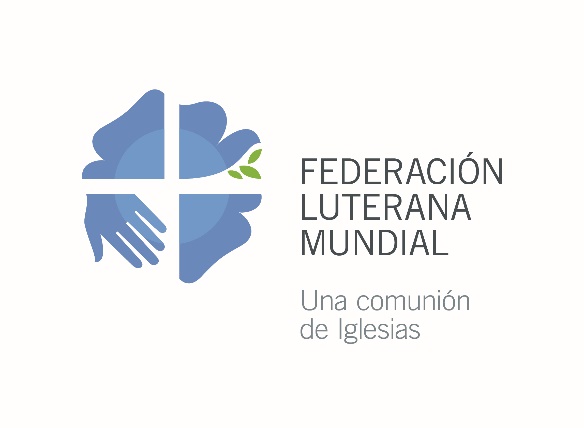 Federación Luterana Mundial 	Departamento de Misión y Desarrollo Diakonia and Development Desk 	P.O. Box 2100	CH-1211 Ginebra 2Suizascholarships@lutheranworld.orgPerfil de la Capacidad de Recursos Humanos de la Iglesia Desarrollo de la capacidad humana e institucional de iglesias miembro de la FLMDar toda la información pertinente. Junto con las solicitudes, cada iglesia solicitante debe presentar un perfil actualizado.1. La información Básica2. Instituciones y Proyectos3. Desarrollo de la Capacidad Humana e Institucional (HICD)¿Tiene la iglesia un plan a largo plazo para el desarrollo de los recursos humanos y/o el desarrollo de las capacidades?¿La iglesia cuenta con una Comisión o Junta de Desarrollo de los Recursos Humanos y/o de Desarrollo de las Capacidades?¿La iglesia cuenta con una política o directrices para el desarrollo de los recursos humanos y/o el desarrollo de la capacidad?En el caso de que la iglesia todavía no tenga una política o directrices para el desarrollo de los recursos humanos y/o el desarrollo de las capacidades, ¿cómo regula sus planes y prioridades con respecto a la educación y la formación?¿Qué ámbitos o tipos de desarrollo de los recursos humanos y/o de desarrollo de las capacidades consideraría la iglesia como necesidad estratégica o requisito fundamental para su ministerio holístico? Por favor, indique las principales áreas con ejemplos concretos. Puede utilizar una hoja adicional si lo necesita.Nombre de la iglesia:Membresia de la iglesia en números:Membresia de la iglesia en números:TotalMujeresHombresNúmero de:SínodosParroquiasCongregacionesCongregacionesNúmero de pastores/as a tiempo completo:Número de pastores/as a tiempo completo:TotalMujeresHombresTitulaciones de los/as pastores/as a tiempo completo:Titulaciones de los/as pastores/as a tiempo completo:Titulaciones de los/as pastores/as a tiempo completo:Titulaciones de los/as pastores/as a tiempo completo:TitulacionesTotalMujeresHombresCertificadoDiplomaLicenciaturaMaestríaDoctoradoTitulaciones del personal directivo:Titulaciones del personal directivo:Titulaciones del personal directivo:Titulaciones del personal directivo:TitulacionesTotalMujeresHombresCertificadoDiplomaLicenciaturaMaestríaDoctoradoInstituciones¿Cuántos?TotalMujeresMujeresHombresEscuelas bíblicasSeminariosFacultades de teologíaEscuelas de enseñanza primariaInstitutos de enseñanza secundariaFacultades/universidadesPuestos sanitarios/dispensariosHospitalesInstituciones diaconalesPor favor, indique el o los tipos de la o la/s institución/es diaconal/es de la iglesia:Por favor, indique el o los tipos de la o la/s institución/es diaconal/es de la iglesia:Por favor, indique el o los tipos de la o la/s institución/es diaconal/es de la iglesia:Por favor, indique el o los tipos de la o la/s institución/es diaconal/es de la iglesia:Por favor, indique el o los tipos de la o la/s institución/es diaconal/es de la iglesia:Por favor, indique el o los tipos de la o la/s institución/es diaconal/es de la iglesia:Proyectos (Por favor, indique el  tipo de los proyectos de la iglesia)¿Cuántos?TotalMujeresMujeresHombresTitulaciones del personal encargado de la formación teológica:Titulaciones del personal encargado de la formación teológica:Titulaciones del personal encargado de la formación teológica:Titulaciones del personal encargado de la formación teológica:TitulacionesTotalMujeresHombresLicenciaturaMaestríaDoctoradoTitulaciones del personal de instituciones educativas:Titulaciones del personal de instituciones educativas:Titulaciones del personal de instituciones educativas:Titulaciones del personal de instituciones educativas:TitulacionesTotalMujeresHombresCertificadoDiplomaLicenciaturaMaestríaDoctoradoTitulaciones del personal de instituciones sanitarias:Titulaciones del personal de instituciones sanitarias:Titulaciones del personal de instituciones sanitarias:Titulaciones del personal de instituciones sanitarias:TitulacionesTotalMujeresHombresCertificadoDiplomaLicenciaturaMaestríaDoctoradoTitulaciones del personal de proyectos:Titulaciones del personal de proyectos:Titulaciones del personal de proyectos:Titulaciones del personal de proyectos:TitulacionesTotalMujeresHombresCertificadoDiplomaLicenciaturaMaestríaDoctoradoSí NO De ser así, indicar:De ser así, indicar:De ser así, indicar:¿Cuántos años cubre ese plan a largo plazo?¿Cuántos años cubre ese plan a largo plazo?Nombre del órgano de toma de decisiones de la iglesia:Nombre del órgano de toma de decisiones de la iglesia:Fecha de aprobación del plan a largo plazo:Fecha de aprobación del plan a largo plazo:     /        /           /        /           /        /      Día/Mes/AñoDía/Mes/AñoDía/Mes/Año¿Cómo la iglesia moviliza recursos para implementar el plan a largo plazo? Por favor, indique las fuentes de financiamiento en porcentajes:¿Cómo la iglesia moviliza recursos para implementar el plan a largo plazo? Por favor, indique las fuentes de financiamiento en porcentajes:¿Cómo la iglesia moviliza recursos para implementar el plan a largo plazo? Por favor, indique las fuentes de financiamiento en porcentajes:¿Cómo la iglesia moviliza recursos para implementar el plan a largo plazo? Por favor, indique las fuentes de financiamiento en porcentajes:¿Cómo la iglesia moviliza recursos para implementar el plan a largo plazo? Por favor, indique las fuentes de financiamiento en porcentajes:¿Cómo la iglesia moviliza recursos para implementar el plan a largo plazo? Por favor, indique las fuentes de financiamiento en porcentajes:¿Cómo la iglesia moviliza recursos para implementar el plan a largo plazo? Por favor, indique las fuentes de financiamiento en porcentajes:¿Cómo la iglesia moviliza recursos para implementar el plan a largo plazo? Por favor, indique las fuentes de financiamiento en porcentajes:Parroquias y congregaciones:Parroquias y congregaciones:Parroquias y congregaciones:Parroquias y congregaciones:FLM:FLM:Otros asociados:Otros asociados:        %        %        %        %         %         %         %         %En el caso de que la iglesia todavía no tenga un plan a largo plazo para el desarrollo de los recursos humanos y/o el desarrollo de las capacidades, ¿cómo se planteó presentar la actual solicitud de apoyo a la formación?En el caso de que la iglesia todavía no tenga un plan a largo plazo para el desarrollo de los recursos humanos y/o el desarrollo de las capacidades, ¿cómo se planteó presentar la actual solicitud de apoyo a la formación?En el caso de que la iglesia todavía no tenga un plan a largo plazo para el desarrollo de los recursos humanos y/o el desarrollo de las capacidades, ¿cómo se planteó presentar la actual solicitud de apoyo a la formación?En el caso de que la iglesia todavía no tenga un plan a largo plazo para el desarrollo de los recursos humanos y/o el desarrollo de las capacidades, ¿cómo se planteó presentar la actual solicitud de apoyo a la formación?En el caso de que la iglesia todavía no tenga un plan a largo plazo para el desarrollo de los recursos humanos y/o el desarrollo de las capacidades, ¿cómo se planteó presentar la actual solicitud de apoyo a la formación?En el caso de que la iglesia todavía no tenga un plan a largo plazo para el desarrollo de los recursos humanos y/o el desarrollo de las capacidades, ¿cómo se planteó presentar la actual solicitud de apoyo a la formación?En el caso de que la iglesia todavía no tenga un plan a largo plazo para el desarrollo de los recursos humanos y/o el desarrollo de las capacidades, ¿cómo se planteó presentar la actual solicitud de apoyo a la formación?En el caso de que la iglesia todavía no tenga un plan a largo plazo para el desarrollo de los recursos humanos y/o el desarrollo de las capacidades, ¿cómo se planteó presentar la actual solicitud de apoyo a la formación?Sí NO De ser así, indicar:De ser así, indicar:De ser así, indicar:¿Cuántos miembros tiene la Comisión o Junta?¿Cuántos miembros tiene la Comisión o Junta?La formación académica y la diversidad de los/as miembros de la Comisión o Junta con números:La formación académica y la diversidad de los/as miembros de la Comisión o Junta con números:La formación académica y la diversidad de los/as miembros de la Comisión o Junta con números:La formación académica y la diversidad de los/as miembros de la Comisión o Junta con números:La formación académica y la diversidad de los/as miembros de la Comisión o Junta con números:La formación académica y la diversidad de los/as miembros de la Comisión o Junta con números:EducaciónTotalMujeresHombresJóvenesLiderazgoGestiónTeologíaDesarrolloOtros:      Otros:      Otros:      Sí NO De ser así, indicar:De ser así, indicar:De ser así, indicar:Fecha de aprobación:     /        /           /        /      Jour/Mois/AnnéeJour/Mois/Année¿Qué vigencia tiene la política?Hasta      Hasta      Nombre de la junta/comisión de la iglesia que la aprobó:Nombre y cargo del funcionario o la funcionaria que firma en nombre de la iglesia:Nombre y cargo del funcionario o la funcionaria que firma en nombre de la iglesia:Nombre y cargo del funcionario o la funcionaria que firma en nombre de la iglesia:Nombre y apellidoCargoLugar y fechaFirma y sello oficial